德阳农业科技职业学院人才招聘公告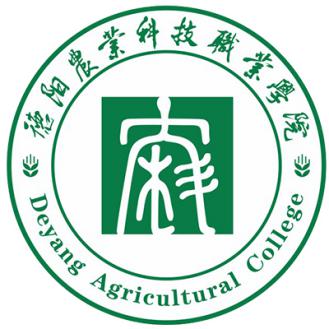 一、学院简介德阳农业科技职业学院是经四川省人民政府批准，国家教育部备案、面向全国统一招生的全日制普通高等院校。学校位于成都东北部——德阳罗江大学城，占地面积957.8亩，毗邻AAAAA级温泉度假区—雁江学村，与西南财大天府学院、四川工业科技学院为伴，距成都市区29分钟车程（高铁），学校是由同济大学专家教授设计：集智能、生态、科技为一体的学习生活家园。将学院创办为国内一流高校，为社会培育精英人才，为祖国母亲两个100年丰厚献礼是我们农科院人的圣神使命和永恒追求。四川工业科技学院与农科院为孪生兄弟，犹如祖国西南腹地两颗璀璨明珠，资源共享、优势互补、齐头并进；学院依托产业发展，紧扣市场需求，以校企合作、专业共建，探索出一条深度融合产、教、创为一体的办学新路。人才者，求之者愈出，置之则愈匮！一流的办学理念，需要一流的人才，一流的人才需要崇高的理想使命集结；学生成才、家长认可、社会满意是我们农科院人的始终追求。我们在此，向天下有志于教育事业之士真诚发出邀请，诚邀国内外优秀教师、大师共同献策、聚力，共谋农科院人才强校新发展！   二、招聘岗位及要求 1、招聘要求 （1）基本条件：爱岗敬业，品行端正，热爱教育事业，认同学院文化，具备良好的身体与心理素质；（2）能力素质要求：具有扎实的专业基础知识，具备较强的从事教学和应用研究工作的素质与能力；具备良好的沟通能力与教学组织能力，乐于分享，有高校教学经验、具有高校教师资格者优先考虑；  （3）具有基本的职业素养和职业精神；  （4）拥有青年教师的热情和能动性，能够在短时间内实现教学成果的跨越性突破； （5）能够适应在德阳罗江工作。2、招聘岗位与条件         三、招聘时间  1. 2021年4月 6日起至2021年 5 月 1 日。  2.管理人员不受时间限制，全年招聘。 四、联系我们  联系人：院长助理：孙老师 TEL: 18881000016（微信同号，紧缺人才请直接电话联系）倪老师 TEL: 15928023539（微信同号，紧缺人才请直接电话联系）兰老师 TEL: 13320861617（微信同号，紧缺人才请直接电话联系），QQ:2222673131 投递邮箱:2222673131 @qq.com学院网址：http://www.dynky.cn 学院地址：四川省德阳市罗江区大学北路95号                                  德阳农业科技学院人事处                                           2021.4.6岗位储备部门岗位要求待遇等说明事项合作单位及人才岗位合作单位及人才引进要求待遇等说明事项合作单位专业共建、校企合作、人才定向培养世界500强企业欢迎到校共商，人才订单培养体系招就处副处长招生处副处长3人营销与策划、语言类专业优先考虑；待遇：面议教务处处长1人副教授以上职称或硕士以上学历；2、有多年教务管理工作经验优先；3、懂专业申报相关工作。年薪12--20（基本工资+绩效）学生处处长1人有3年以上高校学生辅导员工作经历；有3年以上学生管理经验；有招生就业管理工作经验优先。年薪15--30（基本工资+绩效）宣传部部长1人1、中文或新闻编辑专业，有2年以上新闻编辑工作年薪8--15万（基本工资+绩效）辅导员10人思想素质好，敬业上进，抗压能力强，身心健康；中共党员并有担任主要学生干部经历；热爱高职院校学生工作，有较强的事业心和责任感，具有开拓创新意识；全日制统招本科及以上学历，有较强的组织管理能力和良好的语言、文字表达能力；有担任高校辅导员经历者优先考虑。专职教师科类见附表年收入约10--20万品牌策划运营中心负责人3人有2年以上电子商务、网络营销经验。年薪20起，有电商行业项目经验的创业者可到校共商项目合作岗位专业及专业方向招聘人数待遇及要求专业课老师宠物临床诊疗技术（宠物医疗与保健）1人待遇：参照集团本科教师待遇（10-15万+绩效）执行。要求：硕士以上学历或副高以上职称；特别优秀的985.、211本科毕业生或有招生就业工作经验的老师做教师或管理工作可适当放宽条件；                                3、有企业管理工作的双师型教师或运营企业的教师优先。专业课老师宠物临床诊疗技术（宠物医学与美容）1人待遇：参照集团本科教师待遇（10-15万+绩效）执行。要求：硕士以上学历或副高以上职称；特别优秀的985.、211本科毕业生或有招生就业工作经验的老师做教师或管理工作可适当放宽条件；                                3、有企业管理工作的双师型教师或运营企业的教师优先。专业课老师宠物临床诊疗技术（宠物临床医学）1人待遇：参照集团本科教师待遇（10-15万+绩效）执行。要求：硕士以上学历或副高以上职称；特别优秀的985.、211本科毕业生或有招生就业工作经验的老师做教师或管理工作可适当放宽条件；                                3、有企业管理工作的双师型教师或运营企业的教师优先。专业课老师护理学3人待遇：参照集团本科教师待遇（10-15万+绩效）执行。要求：硕士以上学历或副高以上职称；特别优秀的985.、211本科毕业生或有招生就业工作经验的老师做教师或管理工作可适当放宽条件；                                3、有企业管理工作的双师型教师或运营企业的教师优先。专业课老师护理（涉外护理）3人待遇：参照集团本科教师待遇（10-15万+绩效）执行。要求：硕士以上学历或副高以上职称；特别优秀的985.、211本科毕业生或有招生就业工作经验的老师做教师或管理工作可适当放宽条件；                                3、有企业管理工作的双师型教师或运营企业的教师优先。专业课老师现代农业技术（中草药 ）1人待遇：参照集团本科教师待遇（10-15万+绩效）执行。要求：硕士以上学历或副高以上职称；特别优秀的985.、211本科毕业生或有招生就业工作经验的老师做教师或管理工作可适当放宽条件；                                3、有企业管理工作的双师型教师或运营企业的教师优先。专业课老师现代农业技术（新型农作物研发技术）1人待遇：参照集团本科教师待遇（10-15万+绩效）执行。要求：硕士以上学历或副高以上职称；特别优秀的985.、211本科毕业生或有招生就业工作经验的老师做教师或管理工作可适当放宽条件；                                3、有企业管理工作的双师型教师或运营企业的教师优先。专业课老师现代农业技术（农林园艺技术）1人待遇：参照集团本科教师待遇（10-15万+绩效）执行。要求：硕士以上学历或副高以上职称；特别优秀的985.、211本科毕业生或有招生就业工作经验的老师做教师或管理工作可适当放宽条件；                                3、有企业管理工作的双师型教师或运营企业的教师优先。专业课老师现代农业技术（都市农业装备制造技术）1人待遇：参照集团本科教师待遇（10-15万+绩效）执行。要求：硕士以上学历或副高以上职称；特别优秀的985.、211本科毕业生或有招生就业工作经验的老师做教师或管理工作可适当放宽条件；                                3、有企业管理工作的双师型教师或运营企业的教师优先。专业课老师设施农业与设备（无人机器应用技术）1人待遇：参照集团本科教师待遇（10-15万+绩效）执行。要求：硕士以上学历或副高以上职称；特别优秀的985.、211本科毕业生或有招生就业工作经验的老师做教师或管理工作可适当放宽条件；                                3、有企业管理工作的双师型教师或运营企业的教师优先。专业课老师设施农业与设备（农业装备制造与研发）1人待遇：参照集团本科教师待遇（10-15万+绩效）执行。要求：硕士以上学历或副高以上职称；特别优秀的985.、211本科毕业生或有招生就业工作经验的老师做教师或管理工作可适当放宽条件；                                3、有企业管理工作的双师型教师或运营企业的教师优先。专业课老师表演艺术（影视表演）1人待遇：参照集团本科教师待遇（10-15万+绩效）执行。要求：硕士以上学历或副高以上职称；特别优秀的985.、211本科毕业生或有招生就业工作经验的老师做教师或管理工作可适当放宽条件；                                3、有企业管理工作的双师型教师或运营企业的教师优先。专业课老师表演艺术（舞蹈表演-教育方向）1人待遇：参照集团本科教师待遇（10-15万+绩效）执行。要求：硕士以上学历或副高以上职称；特别优秀的985.、211本科毕业生或有招生就业工作经验的老师做教师或管理工作可适当放宽条件；                                3、有企业管理工作的双师型教师或运营企业的教师优先。专业课老师表演艺术（音乐表演-教育方向）1人待遇：参照集团本科教师待遇（10-15万+绩效）执行。要求：硕士以上学历或副高以上职称；特别优秀的985.、211本科毕业生或有招生就业工作经验的老师做教师或管理工作可适当放宽条件；                                3、有企业管理工作的双师型教师或运营企业的教师优先。专业课老师社会体育（健身教练）1人待遇：参照集团本科教师待遇（10-15万+绩效）执行。要求：硕士以上学历或副高以上职称；特别优秀的985.、211本科毕业生或有招生就业工作经验的老师做教师或管理工作可适当放宽条件；                                3、有企业管理工作的双师型教师或运营企业的教师优先。专业课老师社会体育（职业保镖经理人）2人待遇：参照集团本科教师待遇（10-15万+绩效）执行。要求：硕士以上学历或副高以上职称；特别优秀的985.、211本科毕业生或有招生就业工作经验的老师做教师或管理工作可适当放宽条件；                                3、有企业管理工作的双师型教师或运营企业的教师优先。专业课老师社会体育（体育健身与保健）1人待遇：参照集团本科教师待遇（10-15万+绩效）执行。要求：硕士以上学历或副高以上职称；特别优秀的985.、211本科毕业生或有招生就业工作经验的老师做教师或管理工作可适当放宽条件；                                3、有企业管理工作的双师型教师或运营企业的教师优先。专业课老师社会体育（户外拓展）1人待遇：参照集团本科教师待遇（10-15万+绩效）执行。要求：硕士以上学历或副高以上职称；特别优秀的985.、211本科毕业生或有招生就业工作经验的老师做教师或管理工作可适当放宽条件；                                3、有企业管理工作的双师型教师或运营企业的教师优先。专业课老师软件技术（UI设计）1人待遇：参照集团本科教师待遇（10-15万+绩效）执行。要求：硕士以上学历或副高以上职称；特别优秀的985.、211本科毕业生或有招生就业工作经验的老师做教师或管理工作可适当放宽条件；                                3、有企业管理工作的双师型教师或运营企业的教师优先。专业课老师软件技术（软件测试技术）1人待遇：参照集团本科教师待遇（10-15万+绩效）执行。要求：硕士以上学历或副高以上职称；特别优秀的985.、211本科毕业生或有招生就业工作经验的老师做教师或管理工作可适当放宽条件；                                3、有企业管理工作的双师型教师或运营企业的教师优先。专业课老师软件技术（前端开发技术）1人待遇：参照集团本科教师待遇（10-15万+绩效）执行。要求：硕士以上学历或副高以上职称；特别优秀的985.、211本科毕业生或有招生就业工作经验的老师做教师或管理工作可适当放宽条件；                                3、有企业管理工作的双师型教师或运营企业的教师优先。专业课老师软件技术（Java应用开发）1人待遇：参照集团本科教师待遇（10-15万+绩效）执行。要求：硕士以上学历或副高以上职称；特别优秀的985.、211本科毕业生或有招生就业工作经验的老师做教师或管理工作可适当放宽条件；                                3、有企业管理工作的双师型教师或运营企业的教师优先。专业课老师软件技术（人工智能软件开发）1人待遇：参照集团本科教师待遇（10-15万+绩效）执行。要求：硕士以上学历或副高以上职称；特别优秀的985.、211本科毕业生或有招生就业工作经验的老师做教师或管理工作可适当放宽条件；                                3、有企业管理工作的双师型教师或运营企业的教师优先。专业课老师工程造价（土建造价）1人待遇：参照集团本科教师待遇（10-15万+绩效）执行。要求：硕士以上学历或副高以上职称；特别优秀的985.、211本科毕业生或有招生就业工作经验的老师做教师或管理工作可适当放宽条件；                                3、有企业管理工作的双师型教师或运营企业的教师优先。专业课老师工程造价（市政造价）1人待遇：参照集团本科教师待遇（10-15万+绩效）执行。要求：硕士以上学历或副高以上职称；特别优秀的985.、211本科毕业生或有招生就业工作经验的老师做教师或管理工作可适当放宽条件；                                3、有企业管理工作的双师型教师或运营企业的教师优先。专业课老师工程造价（装饰及安装造价）1人待遇：参照集团本科教师待遇（10-15万+绩效）执行。要求：硕士以上学历或副高以上职称；特别优秀的985.、211本科毕业生或有招生就业工作经验的老师做教师或管理工作可适当放宽条件；                                3、有企业管理工作的双师型教师或运营企业的教师优先。专业课老师农业经济管理（新型农业电子商务）1人待遇：参照集团本科教师待遇（10-15万+绩效）执行。要求：硕士以上学历或副高以上职称；特别优秀的985.、211本科毕业生或有招生就业工作经验的老师做教师或管理工作可适当放宽条件；                                3、有企业管理工作的双师型教师或运营企业的教师优先。专业课老师农业经济管理1人待遇：参照集团本科教师待遇（10-15万+绩效）执行。要求：硕士以上学历或副高以上职称；特别优秀的985.、211本科毕业生或有招生就业工作经验的老师做教师或管理工作可适当放宽条件；                                3、有企业管理工作的双师型教师或运营企业的教师优先。专业课老师农业经济管理（农村农业行政管理）1人待遇：参照集团本科教师待遇（10-15万+绩效）执行。要求：硕士以上学历或副高以上职称；特别优秀的985.、211本科毕业生或有招生就业工作经验的老师做教师或管理工作可适当放宽条件；                                3、有企业管理工作的双师型教师或运营企业的教师优先。专业课老师中小企业创业与经营管理（创业管理—投资与风控）、会计、审计2人待遇：参照集团本科教师待遇（10-15万+绩效）执行。要求：硕士以上学历或副高以上职称；特别优秀的985.、211本科毕业生或有招生就业工作经验的老师做教师或管理工作可适当放宽条件；                                3、有企业管理工作的双师型教师或运营企业的教师优先。专业课老师中小企业创业与经营管理（危机公关管理）、证券投资、工商管理2人待遇：参照集团本科教师待遇（10-15万+绩效）执行。要求：硕士以上学历或副高以上职称；特别优秀的985.、211本科毕业生或有招生就业工作经验的老师做教师或管理工作可适当放宽条件；                                3、有企业管理工作的双师型教师或运营企业的教师优先。专业课老师中小企业创业与经营管理（企业营销策划）1人待遇：参照集团本科教师待遇（10-15万+绩效）执行。要求：硕士以上学历或副高以上职称；特别优秀的985.、211本科毕业生或有招生就业工作经验的老师做教师或管理工作可适当放宽条件；                                3、有企业管理工作的双师型教师或运营企业的教师优先。